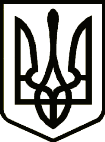                                                        УКРАЇНА ТЕТІЇВСЬКА МІСЬКА РАДАТЕТІЇВСЬКОГО РАЙОНУ КИЇВСЬКОЇ ОБЛАСТІДВАДЦЯТЬ ДРУГА СЕСІЯ СЬОМОГО СКЛИКАННЯ     РІШЕННЯ    м ТетіївПро надання дозволу  на списання  основних засобів з балансу управління освіти виконавчого комітету Тетіївської міської ради         Відповідно до  п. 30 ст.26 Закону України «Про місцеве самоврядування в Україні», Положення  про порядок управління об’єктами комунальної власності Тетіївської міської об’єднаної територіальної громади, затвердженого рішенням 5 сесії міської ради 7 скликання від 12.04.2018 р. № 117-05-VII, розглянувши лист управління освіти виконавчого комітету міської ради від 05.11.2018 р. № 452, міська рада                                                                           В И Р І Ш И Л А: 1. Надати дозвіл на списання з балансу управління освіти виконавчого комітету      Тетіївської міської ради  основні засоби згідно додатка.2. Начальнику управління освіти виконавчого комітету Тетіївської міської ради       здійснити списання зазначеного майна, зазначеного в додатку.3. Контроль за виконанням рішення покласти на постійну комісію з питань      соціального захисту, охорони здоров"я, освіти,   культури, молоді і      спорту.                              Міський голова                                              Р.В. Майструк          12.09.2019 р.          №  684 - 22-VII               Начальник  юридичного відділу                                               Н.М.СкладенаДодаток                                                        до рішення 22 сесії міської ради 7 скликання                                                          від 12.09.19р.  №  684 -22-VIIПерелік індивідуально визначеного майна управління освіти виконавчого комітету Тетіївської міської ради, яке підлягає списанню та зняття з балансу.                Секретар ради                                                   С.М.Денисюк№ п/пНазва засобу( марка, модель)Рік випускуКількістьВартість12345Бурківецька філія КЗ «Тетіївський ЗЗСО І-ІІІ ступенів № 1»Бурківецька філія КЗ «Тетіївський ЗЗСО І-ІІІ ступенів № 1»Бурківецька філія КЗ «Тетіївський ЗЗСО І-ІІІ ступенів № 1»Бурківецька філія КЗ «Тетіївський ЗЗСО І-ІІІ ступенів № 1»Бурківецька філія КЗ «Тетіївський ЗЗСО І-ІІІ ступенів № 1»1Жарочний шкаф19951152,002Електроплитка Елна 200Н20081106,003Електроплитка Веста19901400,004Електроплитка 19901180,005Електрокамін "Маяк"20031836,006Електроплита Норд20021980,007Холодильник Каспій -319841250,008Привід  П-21990190,00  КЗ «Дібрівський аграрний ліцей»  КЗ «Дібрівський аграрний ліцей»  КЗ «Дібрівський аграрний ліцей»  КЗ «Дібрівський аграрний ліцей»  КЗ «Дібрівський аграрний ліцей»1Діапроектор "Лектор 2000"19811885,002Діапроектор "Леті  60"19811670,003Кіноапарат КПШ19811550,004Кіноустановка  "Україна"198113408,005Комп'ютер  Реnt 100200212950,006Копіювальний апарат 200611000,007Магнітофон19811502,008Мережева карта Intel Ehh20021940,009Програвач "Лідер"19811524,0010Радіовузол РУШ198112844,0011Телевізор19811640,0012Телевізор «Електрон»19811646,0013Телевізор  "Весна"19811640,0014телевізор  " Горизонт"19811640,0015Програвач "Юність"1230,0016Діапроектор "Світязь"19881166,0017Електрофон "Лідер"         1140,0018Проектор "Лектор"             19841322,0019Програвач "Лідер 206"19811244,0020Кінопроектор  "Райдуга"1244,0021Кінокамера   "Аврора" 1220,0022Діапроектор "Світязь"19881195,0023Діапроектор "Світязь"19881195,0024Діапроектор  "Лектор 600"19881250,0025Діапроектор "Альфа"1437,0026Програвач "Шкільний"1220,0027Магнітофон «Маяк»1250,00  КЗ «Скибинецьке НВО ЗОШ І-ІІст. д.с.»  КЗ «Скибинецьке НВО ЗОШ І-ІІст. д.с.»  КЗ «Скибинецьке НВО ЗОШ І-ІІст. д.с.»  КЗ «Скибинецьке НВО ЗОШ І-ІІст. д.с.»  КЗ «Скибинецьке НВО ЗОШ І-ІІст. д.с.»1 Виток з током115,002Принтер LEXMARK6451198,003Телевізор «Оризон»1468,004Музичний центр20031860,005Кіноапарат «Радуга»1470,006Кіноапарат «Україна»1487,007Шафа жарочна1367,008Реостат ступінчастий110,009Електромагніт розбірний13,00  КЗ «Ненадихівське НВО ЗОШ І-ІІст. д.с.»  КЗ «Ненадихівське НВО ЗОШ І-ІІст. д.с.»  КЗ «Ненадихівське НВО ЗОШ І-ІІст. д.с.»  КЗ «Ненадихівське НВО ЗОШ І-ІІст. д.с.»  КЗ «Ненадихівське НВО ЗОШ І-ІІст. д.с.»1 Радіовузол РВШ-1-15198311068,002Магнітофон «Романтика»19681709,003Станок обрізний19851675,004Станок токарний19861742,005Музичний центр SONY20041860,006Принтер CANON 200711570,007Холодильник «Дніпро»200711610,008Акустична система200811500,009Інтернет-сервер  Roma PC11717,0010Діапроектор "Лектор-600"1384,0011Магнітофон "Електроннік"1135,0012Програвач "Волна"1240,0013Картоплечистка1201,0014Холодильник "Кристал"1173,0015Холодильник "Кристал"1173,0016Електрокотел1188,0017Радіола «Вега» з колонками1248,0018Водонагрівач1860,0019Електром’ясорубка1315,00  КЗ «Черепинське НВО ЗОШ І-ІІст. д.с.»  КЗ «Черепинське НВО ЗОШ І-ІІст. д.с.»  КЗ «Черепинське НВО ЗОШ І-ІІст. д.с.»  КЗ «Черепинське НВО ЗОШ І-ІІст. д.с.»  КЗ «Черепинське НВО ЗОШ І-ІІст. д.с.»1 Діапроектор1144,002Електрофон  шкіл ЕФ-30219901525,003Фільмоскоп  ЕФ 3137,004Фільмоскоп137,005Діапроектор "Світязь"1135,006Програвач Лідер-206136,007Електрофон «Стерео»1248,008Фотоапарат «Мануаль»160,009Телевізор «Фотон»1297,0010Холодильник «Донбас»197,0011Холодильник «Алжир»19811539,0012Діапроектор «Світязь»1144,0013Механічні штори затемнення1483,0014Кіноапарат КПШ  198111558,0015Діапроектор "Світязь"19791135,0016Фільмоскоп19791381,0017Графопроектор1979145,0018Стабілізатор120,0019Апарат «Леті-60»1206,00  КЗ «Горошківське НВО ЗОШ І-ІІст. д.с.»  КЗ «Горошківське НВО ЗОШ І-ІІст. д.с.»  КЗ «Горошківське НВО ЗОШ І-ІІст. д.с.»  КЗ «Горошківське НВО ЗОШ І-ІІст. д.с.»  КЗ «Горошківське НВО ЗОШ І-ІІст. д.с.»1 Прінтер НР Laser Jet 42005 12057,002Телевізор "Берізка"1219,003Цифровий фотоапарат SAMSUNG1822,004Принтер HP Laser jet 6 L1539,005Принтер Epson FX-8701999,006Магнітофон " Маяк"1180,007Принтер HP Laser jet 6 L1539,008Фотоапарат "Фед"149,009Принтер  HP 6 L1484,0010Картоплечистка191,0011Водонагрівач190,0012Холодильник "Донбас"1289,0013Монітор20051864,0014Монітор Color 5020021907,0015монітор LG  Flatron  F700P200511023,00  КЗ «Дзвеняцьке НВО ЗОШ І-ІІст. д.с.»  КЗ «Дзвеняцьке НВО ЗОШ І-ІІст. д.с.»  КЗ «Дзвеняцьке НВО ЗОШ І-ІІст. д.с.»  КЗ «Дзвеняцьке НВО ЗОШ І-ІІст. д.с.»  КЗ «Дзвеняцьке НВО ЗОШ І-ІІст. д.с.»1Акустична система FSP,HT-0832008 11500,002Системний блок Celeron200711450,003Холодильник  "Норд"200711623,004Електронна клавіатура Casio20071943,00  КЗ «Стадницьке НВО ЗОШ І-ІІст. д.с.»  КЗ «Стадницьке НВО ЗОШ І-ІІст. д.с.»  КЗ «Стадницьке НВО ЗОШ І-ІІст. д.с.»  КЗ «Стадницьке НВО ЗОШ І-ІІст. д.с.»  КЗ «Стадницьке НВО ЗОШ І-ІІст. д.с.»1Комп’ютер  графічної робочої станції, монітор LG 20, системний блок Р-200200514598,002Комп’ютер Deskpo 2000200212169,003монітор Colot V 5020021907,004Комп’ютер в комплекті : монітор Feпаі 4АЕ, системний блок МК, клавіатура, мишка200512329,005Фільмопроектор  "Світязь"110,006Діапроектор "Етюд"120,007Діапроектор   "Світязь"180,008 Навушники з мікрофоном1387,009Джерело БПЖ ІРS1262,0010Телефонний апарат140,0011Нетбук1900,0012Холодильник " Кристал "1508,0013Клавіатура Sho slus164,0014Маніпулятор  "мишка"119,0015Карта мережева E 3201426,0016Контролер Вios V 2000155,0017Приставка АП -50188,0018Трансформатор   1460,0019Блок випрямляч          1220,00  КЗ «Росішківська філія ЗОШ І-ІІст. д.с.»  КЗ «Росішківська філія ЗОШ І-ІІст. д.с.»  КЗ «Росішківська філія ЗОШ І-ІІст. д.с.»  КЗ «Росішківська філія ЗОШ І-ІІст. д.с.»  КЗ «Росішківська філія ЗОШ І-ІІст. д.с.»1Музичний центр LG LM-K3365200711326,002Музичний центр SAMSUNG DA54200811065,003Холодильна шафа19861551,004Холодильник "Днепр"19861231,005Фотоапарат Skina-1062000188,006Кінопроектор КПШ-219721245,007Кіноапарат КПШ -219721235,008Випалювачі6108,009Магнітофон19961115,0010Фільмоскоп РФ-681982240,0011Діапроектор "Кедр"1985130,00